SOCIAL AND EMOTIONAL DEVELOPMENT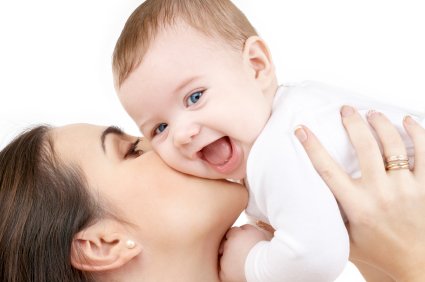 OF AN INFANT STUDY GUIDEName:  _______________________________Period:_____Emotional Development The process of learning to ____________________________ and learning to establish one’s _________________________________.Emotional development begins ___________________________________.Positive Emotions ________________________________________________________________________________________________Negative Emotions ________________________________________________________________________________________________________________________________Social Development Process of ____________________ and to __________________ to others.Infants are ______________________________________.They like to be _________________________________________________.Newborns prefer to look at and interact with the _____________________.Social Development Stages Newborns – Responds to ___________________________1 month – Stops crying when lifted.  _______________________ when sees a familiar face.2 months – ________________3 months – Wants _____________________________4 months – Laughs and looks for others to __________________________. 5 months – _______________________________6 months – _______________________________7 months – _______________________ over anyone else8 months – Looks for _______________________9/10 months – ________________________; underfoot11/12 months – Center of ________________________ Trust vs. Mistrust During the first year of life, the infant is _____________________________ around themselves and the people in it.This is Erickson’s developmental stage – ____________________________Infants need _______________________________________ to build trust.Mistrust Cycle (Draw and label the circle below)Trust Cycle (Draw and label the circle below)How to Build Trust ____________________ with the babyShowing ___________________________________________________________ the childMeeting the __________________________ in all areas of development Benefits of Building Trust Know that the _________and the ___________are comfortable and _____.These things are good and can be __________________________.Anxiety Usually appears around _____________________._______________ anxiety_____________________________ and the child cries or appears to be ________________________._______________________ anxietySeparation from a _________________________________________. Role of Play Play ___________________________________ of development.Children ____________________________________.Types of Play ______________________Play_________________________ or engaged in activities that only need one person.______________________ PlaySitting back and __________________________ as if observing them or waiting for __________________________ in the activity. (example – Duck, Duck, Goose) 